Российская Федерация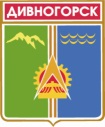 Администрация города ДивногорскаКрасноярского краяП О С Т А Н О В Л Е Н И Е 23.12.2016		                        г. Дивногорск	                                                 № 255пО внесении изменений в постановление администрации городаДивногорска от 25.09.2013 № 187п «Об утверждении Положенияоб оплате труда работников муниципального специализированногоказенного учреждения по ведению бюджетного учета «Межведомственная централизованная бухгалтерия»(ред. от 14.10.2013 № 214п, от 27.12.2013 № 275п, от 24.09.2014 № 220п, от 31.10.2014 № 259п, от 30.04.2015 № 71п)В соответствии с Трудовым кодексом Российской Федерации, на основании распоряжения администрации города Дивногорска от 05.10.2016 №2570р «О совершенствовании системы оплаты труда», постановления администрации города Дивногорска от 16.05.2012 № 119п «Об утверждении Положения о системах оплаты труда работников муниципальных учреждений города Дивногорска (в редакции от 18.10.2012 № 210п, от16.09.2013 № 176п, от 12.09.2014 № 207п, от 13.04.2015 № 61п, от 11.11.2016 № 221п), руководствуясь статьями 43, 53 Устава муниципального образования город Дивногорск,ПОСТАНОВЛЯЮ:Внести в приложение к постановлению администрации города Дивногорска от 25.09.2013 № 187п «Об утверждении Положения об оплате труда работников муниципального специализированного казенного учреждения по ведению бюджетного учета «Межведомственная централизованная бухгалтерия» (ред. от 30.04.2015 № 71п) следующие изменения: Пункт 4.14.3. читать в новой редакции:«За сложность, напряженность и особый режим работы работникам Учреждения (в процентах от оклада (должностного оклада), ставки заработной платы) может устанавливаться руководителем учреждения надбавка в следующем размере:     1.2. Раздел VI «Оплата труда руководителя учреждения, его заместителя и главного бухгалтера» дополнить пунктом 6.22. «Предельный уровень соотношения среднемесячной заработной платы руководителей, их заместителей и главных бухгалтеров учреждения, формируемой за счет всех источников финансового обеспечения и рассчитываемой за календарный год, и среднемесячной заработной платы работников этих учреждений (без учета заработной платы руководителя, заместителя руководителя и главного бухгалтера) устанавливается администрацией города в примерных положениях об оплате труда в кратности до 3.»     1.3. Пункт 1 приложения №1 к положению об оплате труда работников муниципального специализированного казенного учреждения по ведению бюджетного учета «Межведомственная централизованная бухгалтерия» читать в новой редакции:«1. Профессиональные квалификационные группы общеотраслевых   профессий рабочих.                 Размеры окладов (должностных окладов), ставок заработной платы по профессиям рабочих устанавливаются на основе отнесения занимаемых ими профессий к квалификационным уровням профессиональным квалификационным группам (далее - ПКГ), утвержденным приказом Министерства здравоохранения и социального развития Российской Федерации от 29.05.2008 № 248н «Об утверждении профессиональных квалификационных групп общеотраслевых профессий рабочих»:     1.4. Пункт 2 приложения №1 к положению об оплате труда работников муниципального специализированного казенного учреждения по ведению бюджетного учета «Межведомственная централизованная бухгалтерия» читать в новой редакции:          «2. Профессиональные квалификационные группы общеотраслевых                        должностей руководителей, специалистов и служащих.          Размеры окладов (должностных окладов), ставок заработной платы по должностям руководителей, специалистов и служащих устанавливаются на основе отнесения занимаемых ими должностей к профессиональным квалификационным группам (далее - ПКГ), утвержденным приказом Министерства здравоохранения и социального развития Российской Федерации от 29.05.2008 № 247н «Об утверждении профессиональных квалификационных групп общеотраслевых должностей руководителей, специалистов и служащих»:     1.5. Пункт 3 приложения №1 к положению об оплате труда работников муниципального специализированного казенного учреждения по ведению бюджетного учета «Межведомственная централизованная бухгалтерия» читать в новой редакции:«3. Должности, не предусмотренные профессиональнымиквалификационными группами     1.6. Приложение №2 к положению об оплате труда работников муниципального специализированного казенного учреждения по ведению бюджетного учета «Межведомственная централизованная бухгалтерия» читать в новой редакции согласно приложению №1 к настоящему Постановлению.     1.7. Приложение №3 к положению об оплате труда работников муниципального специализированного казенного учреждения по ведению бюджетного учета «Межведомственная централизованная бухгалтерия» читать в новой редакции согласно приложению №2 к настоящему Постановлению.     1.8. Приложение №5 к положению об оплате труда работников муниципального специализированного казенного учреждения по ведению бюджетного учета «Межведомственная централизованная бухгалтерия» читать в новой редакции согласно приложению №3 к настоящему Постановлению.     1.9. Приложение №6 к положению об оплате труда работников муниципального специализированного казенного учреждения по ведению бюджетного учета «Межведомственная централизованная бухгалтерия» читать в новой редакции согласно приложению №4 к настоящему Постановлению.     2. Настоящее постановление разместить на официальном сайте администрации города Дивногорска в информационно-телекоммуникационной сети «Интернет».3. Настоящее постановление вступает в силу со дня его подписания  и применяется к правоотношениям, возникшим с 01.01.2017.     4. Контроль за исполнением постановления возложить на Первого заместителя Главы города Кузнецову М.Г.Глава города                                                                                                Е.Е. Оль   Приложение 1 к постановлению администрации города Дивногорска от  23.12.2016 №255пКритерии оценки результативности и качества труда работников для определения размеров выплат за  важность выполняемой работы, степень самостоятельности и ответственности при выполнении поставленных задач, за интенсивность и высокие результаты работы, за качество выполняемых работ                                                                                                                                                                            Приложение 2 к постановлению администрациигорода Дивногорска от  23.12.2016 №255пРазмер выплат по итогам работы работникам УчрежденияПриложение 3 к постановлению администрациигорода Дивногорска от  23.12.2016 №255пКритерии оценки результативности и качества труда руководителя, заместителя руководителя и главного бухгалтера Учреждения для определения размеров выплат за  важность выполняемой работы, степень самостоятельности и ответственности при выполнении поставленных задач, за интенсивность и высокие результаты работы, за качество выполняемых работ   Приложение 4 к постановлению администрации города Дивногорска от  23.12.2016 № 255пРазмер выплат по итогам работы руководителю Учреждения, заместителю руководителя и главному бухгалтеру № п/пНаименование должностиПредельный размер выплат к окладу (должностному окладу), ставке заработной платы, %1Заместитель главного бухгалтера852Заместитель начальника отдела853Ведущий экономист, ведущий бухгалтер804Экономист I категории, бухгалтер I категории705Экономист II категории, бухгалтер II категории656Экономист, бухгалтер 507Юрисконсульт (включая «ведущий», I и II категории)808Системный администратор, инженер-программист (включая «ведущий», I и II категории)1009Внутренний аудитор (включая «ведущий», I и II категории)8010Старший кассир6011Делопроизводитель6012Водитель автомобиля60              Квалификационные уровни               Минимальный размер 
оклада (должностного оклада), ставки заработной платы, руб.Профессиональная квалификационная группа "Общеотраслевые профессии рабочих первого уровня"Профессиональная квалификационная группа "Общеотраслевые профессии рабочих первого уровня"1 квалификационный уровень                          2454,02 квалификационный уровень                          2572,0Профессиональная квалификационная группа "Общеотраслевые профессии   рабочих второго уровня"Профессиональная квалификационная группа "Общеотраслевые профессии   рабочих второго уровня"1 квалификационный уровень                          2857,02 квалификационный уровень                          3484,03 квалификационный уровень                          3828,04 квалификационный уровень                          4612,0              Квалификационные уровни               Минимальный размер  
оклада (должностного оклада), ставки заработной платы, руб.Профессиональная квалификационная группа "Общеотраслевые должности    
     служащих первого уровня"Профессиональная квалификационная группа "Общеотраслевые должности    
     служащих первого уровня"1 квалификационный уровень                          2857,02 квалификационный уровень                          3013,0Профессиональная квалификационная группа "Общеотраслевые должности    
    служащих второго уровня"Профессиональная квалификационная группа "Общеотраслевые должности    
    служащих второго уровня"1 квалификационный уровень                          3170,02 квалификационный уровень                          3484,03 квалификационный уровень                          3828,04 квалификационный уровень                          4831,0Профессиональная квалификационная группа "Общеотраслевые должности    
   служащих третьего уровня"Профессиональная квалификационная группа "Общеотраслевые должности    
   служащих третьего уровня"1 квалификационный уровень                          3484,02 квалификационный уровень                          3828,03 квалификационный уровень                          4202,04 квалификационный уровень                          5051,05 квалификационный уровень                          5897,0ДолжностьМинимальный размер оклада (должностного оклада), ставки заработной платы,  руб.Заместитель начальника отдела                              5897,0Системный администратор 1 категории4202,0Ведущий внутренний аудитор5051,0ДолжностиКритерии оценки 
результативности 
и качества труда
работников учрежденияУсловияУсловияУсловияПредельное количество балловДолжностиКритерии оценки 
результативности 
и качества труда
работников учреждениянаименованиенаименованиеиндикаторПредельное количество баллов123345Заместитель главного бухгалтераВыплаты за важность выполняемой работы, степень самостоятельности и    
ответственности при выполнении поставленных задач                      Выплаты за важность выполняемой работы, степень самостоятельности и    
ответственности при выполнении поставленных задач                      Выплаты за важность выполняемой работы, степень самостоятельности и    
ответственности при выполнении поставленных задач                      Выплаты за важность выполняемой работы, степень самостоятельности и    
ответственности при выполнении поставленных задач                      Выплаты за важность выполняемой работы, степень самостоятельности и    
ответственности при выполнении поставленных задач                      Заместитель главного бухгалтераОтветственное отношение к выполнению должностных обязанностейИнициирует и самостоятельно планирует работу своего отдела, несет ответственность за результатРабота отдела организована в соответствии со стратегическими целями и задачами учрежденияРабота отдела организована в соответствии со стратегическими целями и задачами учреждения15Заместитель главного бухгалтераОтветственное отношение к выполнению должностных обязанностейСвоевременное выполнение всех плановых показателей отдела (задач) за отчетный периодОтсутствие обоснованных замечаний со стороны обслуживаемых учреждений, руководителяОтсутствие обоснованных замечаний со стороны обслуживаемых учреждений, руководителя15Заместитель главного бухгалтераКоммуникативная культураУстанавливает психологический контакт с руководителями и сотрудниками отдела и обслуживающими учреждениямиПродуктивное решение возникших проблем и конфликтовПродуктивное решение возникших проблем и конфликтов10Выплаты за интенсивность и высокие результаты работы                   Выплаты за интенсивность и высокие результаты работы                   Выплаты за интенсивность и высокие результаты работы                   Выплаты за интенсивность и высокие результаты работы                   Выплаты за интенсивность и высокие результаты работы                   Обеспечение стабильного функционирования и развития учреждения       Отсутствие нарушений инструкции по ведению бухгалтерского учета       Отсутствие замечаний  главного бухгалтера, вышестоящих органов       Отсутствие замечаний  главного бухгалтера, вышестоящих органов       20Обеспечение стабильного функционирования и развития учреждения       Своевременное отражение  операций в бухгалтерском учете, составление бухгалтерских регистров, произведение расчетов в установленные срокиВ полном объеме, в срок, без замечанийВ полном объеме, в срок, без замечаний15Обеспечение стабильного функционирования и развития учреждения       Своевременное, полное и достоверное предоставление бухгалтерской, налоговой и статистической отчетностиСвоевременная сдача 
и отсутствие фактов
уточнения отчетовСвоевременная сдача 
и отсутствие фактов
уточнения отчетов20Обеспечение стабильного функционирования и развития учреждения       Своевременное, полное и достоверное предоставление бухгалтерской, налоговой и статистической отчетностиСвоевременная сдача 
и отсутствие фактов
уточнения отчетовСвоевременная сдача 
и отсутствие фактов
уточнения отчетов20Обеспечение стабильного функционирования и развития учреждения       Повышение профессионального уровня работников учреждения       Положительная динамика         Положительная динамика         10Обеспечение стабильного функционирования и развития учреждения       Результаты ревизий, проверок вышестоящих, контролирующих, надзорных органов и внутреннего финансового контроляОтсутствие замечаний по результатам ревизий, проверокОтсутствие замечаний по результатам ревизий, проверок15Выплаты за качество выполняемых работ                                  Выплаты за качество выполняемых работ                                  Выплаты за качество выполняемых работ                                  Выплаты за качество выполняемых работ                                  Выплаты за качество выполняемых работ                                  Управленческая культураВладеет управленческими функциямиГрамотно составлены финансовые документы, планы, контроль деятельности обслуживающих учрежденийГрамотно составлены финансовые документы, планы, контроль деятельности обслуживающих учреждений20Всего:140Заместитель начальника отделаВыплаты за важность выполняемой работы, степень самостоятельности и    
ответственности при выполнении поставленных задач                      Выплаты за важность выполняемой работы, степень самостоятельности и    
ответственности при выполнении поставленных задач                      Выплаты за важность выполняемой работы, степень самостоятельности и    
ответственности при выполнении поставленных задач                      Выплаты за важность выполняемой работы, степень самостоятельности и    
ответственности при выполнении поставленных задач                      Выплаты за важность выполняемой работы, степень самостоятельности и    
ответственности при выполнении поставленных задач                      Заместитель начальника отделаОтветственное отношение к выполнению должностных обязанностейИнициирует и самостоятельно планирует работу своего отдела, несет ответственность за результатРабота отдела организована в соответствии со стратегическими целями и задачами учрежденияРабота отдела организована в соответствии со стратегическими целями и задачами учреждения15Заместитель начальника отделаОтветственное отношение к выполнению должностных обязанностейКачественное и своевременное выполнение всех плановых показателей отдела (задач) за отчетный периодотсутствие обоснованных замечаний со стороны обслуживаемых учреждений, руководителяотсутствие обоснованных замечаний со стороны обслуживаемых учреждений, руководителя15Заместитель начальника отделаКоммуникативная культураУстанавливает психологический контакт с руководителями и сотрудниками отдела и обслуживающими учреждениямиПродуктивное решение возникших проблем и конфликтовПродуктивное решение возникших проблем и конфликтов10Заместитель начальника отделаЗаместитель начальника отделаВыплаты за интенсивность и высокие результаты работы                   Выплаты за интенсивность и высокие результаты работы                   Выплаты за интенсивность и высокие результаты работы                   Выплаты за интенсивность и высокие результаты работы                   Выплаты за интенсивность и высокие результаты работы                   Качество выполняемых работКачество планирования и исполнение бюджетных смет и ПФХД  обслуживаемых учрежденийОтсутствие необоснованных бюджетных ассигнованийОтсутствие необоснованных бюджетных ассигнований20Качество выполняемых работКонтроль за эффективностью расходования средствОтсутствие необоснованных остатков на лицевых счетахОтсутствие необоснованных остатков на лицевых счетах10Качество выполняемых работКачественное, своевременное, полное и достоверное предоставление бюджетной статистической отчетности составление планов и расчетов и др.документов.В полном объеме, в срок, без замечанийВ полном объеме, в срок, без замечаний20Своевременное проведение расчетов, возникающих в процессе исполнения, в пределах ПФХД и сметы расходов. Отсутствие просроченной кредиторской задолженности.В полном объеме, в срок, без замечанийВ полном объеме, в срок, без замечаний15Результаты ревизий, проверок вышестоящих, контролирующих, надзорных органов и внутреннего финансового контроляОтсутствие замечаний по результатам ревизий, проверокОтсутствие замечаний по результатам ревизий, проверок15Выплаты за качество выполняемых работ                                  Выплаты за качество выполняемых работ                                  Выплаты за качество выполняемых работ                                  Выплаты за качество выполняемых работ                                  Выплаты за качество выполняемых работ                                  Управленческая культураВладеет управленческими функциямиГрамотно составлены финансовые документы, планы, контроль деятельности обслуживающих учрежденийГрамотно составлены финансовые документы, планы, контроль деятельности обслуживающих учреждений10Высокий уровень профессионального мастерства при организации финансово- экономической деятельностиОсвоение новых форм отчетов, эффективных бухгалтерских программ, ведение современных информационных баз данных10Всего:140ЮрисконсультВыплаты за важность выполняемой работы, степень самостоятельности и    
ответственности при выполнении поставленных задач                      Выплаты за важность выполняемой работы, степень самостоятельности и    
ответственности при выполнении поставленных задач                      Выплаты за важность выполняемой работы, степень самостоятельности и    
ответственности при выполнении поставленных задач                      Выплаты за важность выполняемой работы, степень самостоятельности и    
ответственности при выполнении поставленных задач                      Выплаты за важность выполняемой работы, степень самостоятельности и    
ответственности при выполнении поставленных задач                      ЮрисконсультОтветственное отношение к выполнению должностных обязанностейСвоевременная подготовка локальных нормативных актов учреждения, финансово- экономических документовСвоевременная подготовка локальных нормативных актов учреждения, финансово- экономических документовСоответствие нормам действующего законодательства 100%15ЮрисконсультОтветственное отношение к выполнению должностных обязанностейУчастие в подготовке распорядительных документов органов местного самоуправленияУчастие в подготовке распорядительных документов органов местного самоуправленияСоответствие заданным нормам100%15ЮрисконсультОтветственное отношение к выполнению должностных обязанностейУчастие в судебных заседанияхУчастие в судебных заседанияхза 1 заседание10, но не более 30ЮрисконсультОтветственное отношение к выполнению должностных обязанностейСвоевременная подготовка внутренних распорядительных документов, ведение кадровой работыСвоевременная подготовка внутренних распорядительных документов, ведение кадровой работыВ полном объеме, в срок, без замечаний10ЮрисконсультВыплаты за интенсивность и высокие результаты работы                   Выплаты за интенсивность и высокие результаты работы                   Выплаты за интенсивность и высокие результаты работы                   Выплаты за интенсивность и высокие результаты работы                   Выплаты за интенсивность и высокие результаты работы                   ЮрисконсультИнициативный подход к работеПредложения администрации учреждения по внесению изменений в нормативные, распорядительные документы.Информирование сотрудников по изменению действующего законодательстваПредложения администрации учреждения по внесению изменений в нормативные, распорядительные документы.Информирование сотрудников по изменению действующего законодательства010ЮрисконсультИнициативный подход к работеОсуществление юридических консультаций для руководителей обслуживающих учреждений и работников бухгалтерииОсуществление юридических консультаций для руководителей обслуживающих учреждений и работников бухгалтерии за 1 консультацию (устно)(письменно)0,5 1, но не более 15ЮрисконсультИнициативный подход к работеВедение претензионной и исковой работыВедение претензионной и исковой работы1 претензия, отзыв или исковое заявление5, но не более 15ЮрисконсультВыплаты за качество выполняемых работ                                  Выплаты за качество выполняемых работ                                  Выплаты за качество выполняемых работ                                  Выплаты за качество выполняемых работ                                  Выплаты за качество выполняемых работ                                  ЮрисконсультСоблюдение в учреждении единых требований к оформлению документов, системы документооборотаНаличие регламентов по созданию внутренних документовНаличие регламентов по созданию внутренних документовСоблюдение регламентов10Коммуникативная культураВыстраивание конструктивных взаимоотношений с сотрудниками учреждения и обслуживаемых учрежденийВыстраивание конструктивных взаимоотношений с сотрудниками учреждения и обслуживаемых учрежденийОтсутствие замечаний10Всего130ЭкономистВыплаты за важность выполняемой работы, степень самостоятельности и    
ответственности при выполнении поставленных задач                      Выплаты за важность выполняемой работы, степень самостоятельности и    
ответственности при выполнении поставленных задач                      Выплаты за важность выполняемой работы, степень самостоятельности и    
ответственности при выполнении поставленных задач                      Выплаты за важность выполняемой работы, степень самостоятельности и    
ответственности при выполнении поставленных задач                      Выплаты за важность выполняемой работы, степень самостоятельности и    
ответственности при выполнении поставленных задач                      ЭкономистКачество выполняемых работКачество планирования и исполнение бюджетных смет и ПФХД  обслуживаемых учрежденийКачество планирования и исполнение бюджетных смет и ПФХД  обслуживаемых учрежденийОтсутствие необоснованных бюджетных ассигнований10ЭкономистОтветственное отношение к выполнению должностных обязанностейКонтроль за эффективностью расходования средствКонтроль за эффективностью расходования средствОтсутствие необоснованных остатков на лицевых счетах10ЭкономистКачественное, своевременное, полное и достоверное предоставление бюджетной отчетности, составление планов, расчетов и др.документов.Качественное, своевременное, полное и достоверное предоставление бюджетной отчетности, составление планов, расчетов и др.документов.В полном объеме, в срок, без замечаний15ЭкономистОбоснованные претензии руководителя бухгалтерии и обслуживаемых учреждений, органов финансового контроля и учредителяОбоснованные претензии руководителя бухгалтерии и обслуживаемых учреждений, органов финансового контроля и учредителяОтсутствие обоснованных претензий10ЭкономистРезультаты ревизий, проверок вышестоящих, контролирующих, надзорных органов и внутреннего финансового контроляРезультаты ревизий, проверок вышестоящих, контролирующих, надзорных органов и внутреннего финансового контроляОтсутствие замечаний по результатам ревизий, проверок10ЭкономистСвоевременное проведение расчетов, возникающих в процессе исполнения, в пределах ПФХД и сметы расходов. Отсутствие просроченной кредиторской задолженности.Своевременное проведение расчетов, возникающих в процессе исполнения, в пределах ПФХД и сметы расходов. Отсутствие просроченной кредиторской задолженности.В полном объеме, в срок, без замечаний15ЭкономистВыполнение функций руководителя и ответственного исполнителя работ по одному из направлений деятельности учреждения или структурного подразделения, либо обязанности по координации и методическому руководству группами исполнителей.Выполнение функций руководителя и ответственного исполнителя работ по одному из направлений деятельности учреждения или структурного подразделения, либо обязанности по координации и методическому руководству группами исполнителей.10ЭкономистВыплаты за интенсивность и высокие результаты работы                   Выплаты за интенсивность и высокие результаты работы                   Выплаты за интенсивность и высокие результаты работы                   Выплаты за интенсивность и высокие результаты работы                   Выплаты за интенсивность и высокие результаты работы                   ЭкономистДополнительные объемы работ, не входящие в должностные обязанностиПредставление информации, не входящей в перечень установленной отчетности. Выполнение  дополнительной работыПредставление информации, не входящей в перечень установленной отчетности. Выполнение  дополнительной работы10ЭкономистВыплаты за качество выполняемых работ                                  Выплаты за качество выполняемых работ                                  Выплаты за качество выполняемых работ                                  Выплаты за качество выполняемых работ                                  Выплаты за качество выполняемых работ                                  ЭкономистВысокий уровень профессионального мастерства при организации финансово- экономической деятельностиОсвоение новых форм отчетов, эффективных бухгалтерских программ, ведение современных информационных баз данныхОсвоение новых форм отчетов, эффективных бухгалтерских программ, ведение современных информационных баз данных10Непрерывное профессиональное образованиеРеализация индивидуальной программы профессионального развитияРеализация индивидуальной программы профессионального развитияИзучение методических материалов, инструкций нормативных актов10Инициативный подхлд к рабоеПредложения администрации по эффективной организации работы и рациональному использованию финансовых и материальных ресурсовПредложения администрации по эффективной организации работы и рациональному использованию финансовых и материальных ресурсов наличие предложений10Всего:120БухгалтерВыплаты за важность выполняемой работы, степень самостоятельности и    
ответственности при выполнении поставленных задач                      Выплаты за важность выполняемой работы, степень самостоятельности и    
ответственности при выполнении поставленных задач                      Выплаты за важность выполняемой работы, степень самостоятельности и    
ответственности при выполнении поставленных задач                      Выплаты за важность выполняемой работы, степень самостоятельности и    
ответственности при выполнении поставленных задач                      Выплаты за важность выполняемой работы, степень самостоятельности и    
ответственности при выполнении поставленных задач                      БухгалтерСопровождение финансово- экономической деятельности учрежденийСоблюдение и исполнение сроков, порядков, норм оформления бухгалтерской документации и регистров бухгалтерского учетаСоблюдение и исполнение сроков, порядков, норм оформления бухгалтерской документации и регистров бухгалтерского учетаСоответствие нормам, порядкам, срокам 100%20БухгалтерКачественное, своевременное, полное и достоверное предоставление бухгалтерской, налоговой и статистической отчетности (выполнение требований к качеству и срокам выполняемых работ)В полном объеме (100%), в установленный срок и без зафиксированных замечаний в соответствии с нормами действующего законодательстваВ полном объеме (100%), в установленный срок и без зафиксированных замечаний в соответствии с нормами действующего законодательства0 замечаний20БухгалтерСоблюдение законодательстваШтрафы, взыскания, замечанияШтрафы, взыскания, замечания0тсутствие штрафов, замечаний10БухгалтерОбработка и предоставление информацииНаличие замечаний со стороны администрации учреждения и обслуживающих учрежденийНаличие замечаний со стороны администрации учреждения и обслуживающих учрежденийОтсутствие замечаний10БухгалтерВыплаты за интенсивность и высокие результаты работы                   Выплаты за интенсивность и высокие результаты работы                   Выплаты за интенсивность и высокие результаты работы                   Выплаты за интенсивность и высокие результаты работы                   Выплаты за интенсивность и высокие результаты работы                   БухгалтерВысокий уровень профессионального мастерства при организации финансово-экономической деятельностиОсвоение новых форм отчетов, эффективных бухгалтерский программ, ведение современных информационных баз данныхОсвоение новых форм отчетов, эффективных бухгалтерский программ, ведение современных информационных баз данныхза каждый вид5, но не более 20БухгалтерОперативностьВыполнение заданий, отчетов, поручений ранее установленного срока без снижения качестваВыполнение заданий, отчетов, поручений ранее установленного срока без снижения качестваПостоянно10БухгалтерОсуществление дополнительных работНаличие дополнительных работНаличие дополнительных работПостоянно10БухгалтерВыплаты за качество выполняемых работ                                  Выплаты за качество выполняемых работ                                  Выплаты за качество выполняемых работ                                  Выплаты за качество выполняемых работ                                  Выплаты за качество выполняемых работ                                  БухгалтерКачество выполняемых работОтсутствие возврата документов на доработкуОтсутствие возврата документов на доработку010БухгалтерИнициатива и творческий подход к работеПредложения администрации по эффективной организации работы и рациональному использованию финансовых и материальных ресурсовПредложения администрации по эффективной организации работы и рациональному использованию финансовых и материальных ресурсов1 предложение10Итого:120Внутренний аудиторВыплаты за важность выполняемой работы, степень самостоятельности и    
ответственности при выполнении поставленных задач                      Выплаты за важность выполняемой работы, степень самостоятельности и    
ответственности при выполнении поставленных задач                      Выплаты за важность выполняемой работы, степень самостоятельности и    
ответственности при выполнении поставленных задач                      Выплаты за важность выполняемой работы, степень самостоятельности и    
ответственности при выполнении поставленных задач                      Выплаты за важность выполняемой работы, степень самостоятельности и    
ответственности при выполнении поставленных задач                      Внутренний аудиторОтветственное отношение к выполнению должностных обязанностейВыполнение плана проведение проверок и  внутреннего финансового аудитаВыполнение плана проведение проверок и  внутреннего финансового аудитаПри выполнении 100%20Внутренний аудиторОтветственное отношение к выполнению должностных обязанностейВыявление нарушений в проверяемых учрежденияхВыявление нарушений в проверяемых учрежденияхВ каждом акте5, но не более 20Внутренний аудиторОтветственное отношение к выполнению должностных обязанностейОсуществление контроля за устранением выявленных нарушенийОсуществление контроля за устранением выявленных нарушенийСтабильно10Внутренний аудиторОтветственное отношение к выполнению должностных обязанностейОсуществление внутреннего контроля и финансового аудита за соблюдением законодательства и инструкций по ведению бухгалтерского учетаОсуществление внутреннего контроля и финансового аудита за соблюдением законодательства и инструкций по ведению бухгалтерского учетаПостоянно20Внутренний аудиторИнициатива и творческий подход к работеИнициатива в проведении методологической работы в централизованной бухгалтерии и обслуживаемых учреждениях по ведению бухгалтерского учета, соблюдение норм законодательстваИнициатива в проведении методологической работы в централизованной бухгалтерии и обслуживаемых учреждениях по ведению бухгалтерского учета, соблюдение норм законодательстваПостоянно10Внутренний аудиторОбработка и предоставление информацииОтсутствие обоснованных претензий и замечаний со стороны руководства и обслуживаемых учрежденийОтсутствие обоснованных претензий и замечаний со стороны руководства и обслуживаемых учреждений0 замечаний10Внутренний аудиторВыплаты за интенсивность и высокие результаты работы                   Выплаты за интенсивность и высокие результаты работы                   Выплаты за интенсивность и высокие результаты работы                   Выплаты за интенсивность и высокие результаты работы                   Выплаты за интенсивность и высокие результаты работы                   Внутренний аудиторОсуществление дополнительных работНаличие дополнительных работНаличие дополнительных работПостоянно10Выплаты за качество выполняемых работ                                  Выплаты за качество выполняемых работ                                  Выплаты за качество выполняемых работ                                  Выплаты за качество выполняемых работ                                  Выплаты за качество выполняемых работ                                  Коммуникативная культураВыстраивание конструктивных взаимоотношений с сотрудниками учреждения и обслуживаемых учрежденийВыстраивание конструктивных взаимоотношений с сотрудниками учреждения и обслуживаемых учрежденийОтсутствие замечаний10Своевременное и качественное составление актов проверок и актов аудиторских проверок, отчетов о результатах проверокСвоевременное и качественное составление актов проверок и актов аудиторских проверок, отчетов о результатах проверокСвоевременная сдача, грамотно составлен акт, отчет10Итого:120Старший кассирВыплаты за важность выполняемой работы, степень самостоятельности и    
ответственности при выполнении поставленных задач                      Выплаты за важность выполняемой работы, степень самостоятельности и    
ответственности при выполнении поставленных задач                      Выплаты за важность выполняемой работы, степень самостоятельности и    
ответственности при выполнении поставленных задач                      Выплаты за важность выполняемой работы, степень самостоятельности и    
ответственности при выполнении поставленных задач                      Выплаты за важность выполняемой работы, степень самостоятельности и    
ответственности при выполнении поставленных задач                      Ответственное отношение к выполнению должностных обязанностейОсуществление операций по приему, учету, выдаче и хранению денежных средствОсуществление операций по приему, учету, выдаче и хранению денежных средствВ полном объеме, в срок, без замечаний20Ответственное отношение к выполнению должностных обязанностейИсполнение кассовой дисциплины, правил обеспечивающих сохранность денежных средствИсполнение кассовой дисциплины, правил обеспечивающих сохранность денежных средствПостоянно20Ответственное отношение к выполнению должностных обязанностейСвоевременное, полное и достоверное предоставление кассовой отчетностиСвоевременное, полное и достоверное предоставление кассовой отчетностиПостоянно20Отсутствие обоснованных жалоб со стороны обслуживаемых учрежденийОтсутствие обоснованных жалоб со стороны обслуживаемых учреждений010Выплаты за интенсивность и высокие результаты работы                   Выплаты за интенсивность и высокие результаты работы                   Выплаты за интенсивность и высокие результаты работы                   Выплаты за интенсивность и высокие результаты работы                   Выплаты за интенсивность и высокие результаты работы                   Осуществление дополнительных работНаличие дополнительных работНаличие дополнительных работПостоянно10Выплаты за качество выполняемых работ                                  Выплаты за качество выполняемых работ                                  Выплаты за качество выполняемых работ                                  Выплаты за качество выполняемых работ                                  Выплаты за качество выполняемых работ                                  Соблюдение правил внутреннего распорядка, требований техники безопасности, пожарной безопасности и охраны труда.Отсутствие замечаний администрацииОтсутствие замечаний администрации010Коммуникативная культураВыстраивание конструктивных взаимоотношений с сотрудниками учреждения, руководителями и работниками обслуживаемых учрежденийВыстраивание конструктивных взаимоотношений с сотрудниками учреждения, руководителями и работниками обслуживаемых учрежденийОтсутствие замечаний10Итого100Инженер-программистСистемный администраторВыплаты за важность выполняемой работы, степень самостоятельности и    
ответственности при выполнении поставленных задач                      Выплаты за важность выполняемой работы, степень самостоятельности и    
ответственности при выполнении поставленных задач                      Выплаты за важность выполняемой работы, степень самостоятельности и    
ответственности при выполнении поставленных задач                      Выплаты за важность выполняемой работы, степень самостоятельности и    
ответственности при выполнении поставленных задач                      Выплаты за важность выполняемой работы, степень самостоятельности и    
ответственности при выполнении поставленных задач                      Инженер-программистСистемный администраторОбеспечение качественной и бесперебойной работы оргтехники, рациональное использование, своевременное проведение профилактического и текущего ремонтаОтсутствие замечаний на качество работы оргтехникиОтсутствие замечаний на качество работы оргтехники010Инженер-программистСистемный администраторОтсутствие обоснованных жалоб на несвоевременность ремонта аппаратурыОтсутствие обоснованных жалоб на несвоевременность ремонта аппаратуры020Инженер-программистСистемный администраторОбеспечение бесперебойной работы телекоммуникационных сетейОбеспечение бесперебойной работы телекоммуникационных сетейотсутствие замечаний20Инженер-программистСистемный администраторОрганизация бесперебойной работы программного оборудованияОрганизация бесперебойной работы программного оборудованияотсутствие замечаний20Инженер-программистСистемный администраторВнедрение современных средств автоматизации сбора, учета и хранения информацииИнженер-программистСистемный администраторСоблюдение санитарных норм, правил техники безопасности, электробезопасности, в кабинетах учрежденияОтсутствие замечаний администрации и надзорных органовОтсутствие замечаний администрации и надзорных органов020Инженер-программистСистемный администраторВыплаты за интенсивность и высокие результаты работы                   Выплаты за интенсивность и высокие результаты работы                   Выплаты за интенсивность и высокие результаты работы                   Выплаты за интенсивность и высокие результаты работы                   Выплаты за интенсивность и высокие результаты работы                   Сохранность оборудованияСоответствие нормативным срокам эксплуатацииСоответствие нормативным срокам эксплуатации10010Инициативный подход к работеПредложения администрации по эффективной организации работы и рациональному использованию финансовых и материальных ресурсовПредложения администрации по эффективной организации работы и рациональному использованию финансовых и материальных ресурсов1 предложение5, но не более 20Выплаты за качество выполняемых работ                                  Выплаты за качество выполняемых работ                                  Выплаты за качество выполняемых работ                                  Выплаты за качество выполняемых работ                                  Выплаты за качество выполняемых работ                                  Соблюдение правил внутреннего распорядкаОтсутствие замечаний администрацииОтсутствие замечаний администрации010Итого:130ДелопроизводительВыплаты за важность выполняемой работы, степень самостоятельности и    
ответственности при выполнении поставленных задач                      Выплаты за важность выполняемой работы, степень самостоятельности и    
ответственности при выполнении поставленных задач                      Выплаты за важность выполняемой работы, степень самостоятельности и    
ответственности при выполнении поставленных задач                      Выплаты за важность выполняемой работы, степень самостоятельности и    
ответственности при выполнении поставленных задач                      Выплаты за важность выполняемой работы, степень самостоятельности и    
ответственности при выполнении поставленных задач                      ДелопроизводительПолнота и соответствие документооборота законодательными и нормативными актамиВыполнение требований по срокам и порядку хранения документовВыполнение требований по срокам и порядку хранения документовОтсутствие замечаний10ДелопроизводительПолнота и соответствие документооборота законодательными и нормативными актамиВыстроенная система хранения архивных документов, соблюдение требований предоставления архивных данныхВыстроенная система хранения архивных документов, соблюдение требований предоставления архивных данныхНаличие систематизированного архива, отсутствие замечаний10ДелопроизводительПолнота и соответствие документооборота законодательными и нормативными актамиОбеспечение сохранности документов, преданных в архивОбеспечение сохранности документов, преданных в архив100%10ДелопроизводительСоблюдение санитарно- гигиенических норм, правил техники безопасности в архивеОтсутствие замечаний администрацииОтсутствие замечаний администрации010ДелопроизводительВыплаты за интенсивность и высокие результаты работы                   Выплаты за интенсивность и высокие результаты работы                   Выплаты за интенсивность и высокие результаты работы                   Выплаты за интенсивность и высокие результаты работы                   Выплаты за интенсивность и высокие результаты работы                   Оперативность выполняемой работы Качественное исполнение работы в установленные срокиКачественное исполнение работы в установленные срокиОтсутствие замечаний10Ведение документацииПолнота и соответствие документов нормативными актами, регламентирующим работуПолнота и соответствие документов нормативными актами, регламентирующим работуОтсутствие замечаний10Осуществление дополнительных работНаличие дополнительных работНаличие дополнительных работПостоянно10Выплаты за качество выполняемых работ                                  Выплаты за качество выполняемых работ                                  Выплаты за качество выполняемых работ                                  Выплаты за качество выполняемых работ                                  Выплаты за качество выполняемых работ                                  Коммуникативная культураВыстраивание конструктивных взаимоотношений с сотрудниками учрежденияВыстраивание конструктивных взаимоотношений с сотрудниками учрежденияОтсутствие замечаний10Итого:80Водитель автомобиляВыплаты за важность выполняемой работы, степень самостоятельности и    
ответственности при выполнении поставленных задач                      Выплаты за важность выполняемой работы, степень самостоятельности и    
ответственности при выполнении поставленных задач                      Выплаты за важность выполняемой работы, степень самостоятельности и    
ответственности при выполнении поставленных задач                      Выплаты за важность выполняемой работы, степень самостоятельности и    
ответственности при выполнении поставленных задач                      Выплаты за важность выполняемой работы, степень самостоятельности и    
ответственности при выполнении поставленных задач                      Водитель автомобиляКачественное транспортное обслуживание учрежденияОтсутствие замечаний по транспортному обеспечениюОтсутствие замечаний по транспортному обеспечению0 замечаний10Соблюдение санитарно- гигиенических норм,пожарной безопасности и охраны труда,  правил техники безопасности Отсутствие замечаний администрацииОтсутствие замечаний администрации010Выплаты за интенсивность и высокие результаты работы                   Выплаты за интенсивность и высокие результаты работы                   Выплаты за интенсивность и высокие результаты работы                   Выплаты за интенсивность и высокие результаты работы                   Выплаты за интенсивность и высокие результаты работы                   Осуществление дополнительных видов работМелкий ремонт транспортного средстваМелкий ремонт транспортного средстваПериодичность 1 раз в месяц.Свыше 2 раз в месяц510Осуществление дополнительных видов работМойка транспортного средстваМойка транспортного средстваЕжедневно 5Обеспечение безопасных перевозок сотрудников учрежденияОтсутствие простоя автотранспорта из-за неисправного технического состоянияОтсутствие простоя автотранспорта из-за неисправного технического состояния010Обеспечение безопасных перевозок сотрудников учрежденияОтсутствие поломок автотранспорта в дорогеОтсутствие поломок автотранспорта в дороге010Обеспечение безопасных перевозок сотрудников учрежденияОтсутствие замечаний при прохождении технического осмотра автотранспортаОтсутствие замечаний при прохождении технического осмотра автотранспорта05Выплаты за качество выполняемых работ                                  Выплаты за качество выполняемых работ                                  Выплаты за качество выполняемых работ                                  Выплаты за качество выполняемых работ                                  Выплаты за качество выполняемых работ                                  Безаварийность, соблюдение правил дорожного движенияОтсутствие ДТПОтсутствие ДТП0 предписаний10Безаварийность, соблюдение правил дорожного движенияОтсутствие штрафных санкцийОтсутствие штрафных санкций0 штрафов10Коммуникативная культураУмение выставить эффективное взаимодействие с сотрудниками и посетителями учрежденияУмение выставить эффективное взаимодействие с сотрудниками и посетителями учрежденияОтсутствие жалоб10Своевременное заполнение и сдача документов, входящие в круг должностных обязанностейСвоевременное заполнение и сдача документов, входящие в круг должностных обязанностей100%10Итого:100Уборщик служебных помещенийВыплаты за важность выполняемой работы, степень самостоятельности и    
ответственности при выполнении поставленных задач                      Выплаты за важность выполняемой работы, степень самостоятельности и    
ответственности при выполнении поставленных задач                      Выплаты за важность выполняемой работы, степень самостоятельности и    
ответственности при выполнении поставленных задач                      Выплаты за важность выполняемой работы, степень самостоятельности и    
ответственности при выполнении поставленных задач                      Выплаты за важность выполняемой работы, степень самостоятельности и    
ответственности при выполнении поставленных задач                      Уборщик служебных помещенийСоблюдение санитарно- гигиенических норм, пожарной безопасности и охраны трудаОтсутствие замечанийОтсутствие замечаний05Уборщик служебных помещенийВыплаты за интенсивность и высокие результаты работы                   Выплаты за интенсивность и высокие результаты работы                   Выплаты за интенсивность и высокие результаты работы                   Выплаты за интенсивность и высокие результаты работы                   Выплаты за интенсивность и высокие результаты работы                   Содержание помещений и территории в соответствии с санитарными нормамиОбразцовое содержание убираемых кабинетовОбразцовое содержание убираемых кабинетов отсутствие замечаний со стороны администрации10Обеспечение сохранности имущества, хозяйственного инвентаряОтсутствие замечаний по сохранности уборочного инвентаря, моющих средств, спецодеждыОтсутствие замечаний по сохранности уборочного инвентаря, моющих средств, спецодежды05Выплаты за качество выполняемых работ                                  Выплаты за качество выполняемых работ                                  Выплаты за качество выполняемых работ                                  Выплаты за качество выполняемых работ                                  Выплаты за качество выполняемых работ                                  Соблюдение правил внутреннего распорядкаОтсутствие замечаний администрацииОтсутствие замечаний администрации05Итого25Критерии оценки результативности и качества труда работников УчрежденияУсловияУсловияПредельное количество балловКритерии оценки результативности и качества труда работников УчреждениянаименованиеиндикаторПредельное количество балловСтепень освоения выделенных бюджетных средств% освоения выделенных бюджетных средств1 квартал -20%2 квартал-40%3 квартал-70%4 квартал-95%30Инициатива, творчество и применение в работе современных форм и методов организации трудаПрименение нестандартных методов работых25Выполнение порученной работы, связанной с обеспечением рабочего процесса или уставной деятельности УчрежденияЗадание выполненоВ срок, в полном объеме25Достижение высоких результатов в работе за определенный периодОценка результатов работыНаличие динамики в результатах25Участие в соответствующем периоде в выполнении важных работ, мероприятийНаличие важных работ, мероприятийучастие25Итого:130ДолжностиДолжностиКритерииКритерииУсловияУсловияУсловияУсловияПредельный размер выплат к окладу (должностному окладу), ставке заработной платыДолжностиДолжностиКритерииКритериинаименованиенаименованиенаименованиеиндикаторПредельный размер выплат к окладу (должностному окладу), ставке заработной платыРуководительРуководительВыплаты за важность выполняемой работы, степень самостоятельности и ответственности при выполнении поставленных задачВыплаты за важность выполняемой работы, степень самостоятельности и ответственности при выполнении поставленных задачВыплаты за важность выполняемой работы, степень самостоятельности и ответственности при выполнении поставленных задачВыплаты за важность выполняемой работы, степень самостоятельности и ответственности при выполнении поставленных задачВыплаты за важность выполняемой работы, степень самостоятельности и ответственности при выполнении поставленных задачВыплаты за важность выполняемой работы, степень самостоятельности и ответственности при выполнении поставленных задачВыплаты за важность выполняемой работы, степень самостоятельности и ответственности при выполнении поставленных задачРуководительРуководительЭффективность управления учреждениемЭффективность управления учреждениемЭффективность управления учреждениемНаличие эффективной системы планированияНаличие эффективной системы планированияОтсутствие обоснованных жалоб 
от потребителей услуг15%Отсутствие нарушений трудового законодательстваОтсутствие нарушений трудового законодательстваОтсутствие претензий к руководителю учреждения со стороны контролирующих органов, учредителя15%Эффективность финансово-экономической деятельностиЭффективность финансово-экономической деятельностиЭффективность финансово-экономической деятельностиСоблюдение финансовой дисциплины, сроков предоставления отчетности, информации, необходимой внешним пользователямСоблюдение финансовой дисциплины, сроков предоставления отчетности, информации, необходимой внешним пользователямОтсутствие претензий к руководителю учреждения 
со стороны контролирующих органов, учредителя15%Эффективность финансово-экономической деятельностиЭффективность финансово-экономической деятельностиЭффективность финансово-экономической деятельностиИсполнение кассового плана Исполнение кассового плана 98% - 100%25%Эффективность финансово-экономической деятельностиЭффективность финансово-экономической деятельностиЭффективность финансово-экономической деятельностиИсполнение кассового плана Исполнение кассового плана 95% - 97%20%Выплаты за интенсивность и высокие результаты работыВыплаты за интенсивность и высокие результаты работыВыплаты за интенсивность и высокие результаты работыВыплаты за интенсивность и высокие результаты работыВыплаты за интенсивность и высокие результаты работыВыплаты за интенсивность и высокие результаты работыВыплаты за интенсивность и высокие результаты работыСоздание условий для осуществления деятельности учрежденияСоздание условий для осуществления деятельности учрежденияСоздание условий для осуществления деятельности учрежденияМатериально-техническая, ресурсная обеспеченность учрежденияМатериально-техническая, ресурсная обеспеченность учрежденияОбеспечение материально-техническими ресурсами, стабильность кадрового состава20%Система развития кадрового состава, показатели качества по результатам аттестации работниковСистема развития кадрового состава, показатели качества по результатам аттестации работниковНаличие и реализация программы развития кадров20%Эффективность реализуемой кадровой политикиЭффективность реализуемой кадровой политикиУкомплектованность кадрами 90%10%Выплаты за качество выполняемых работВыплаты за качество выполняемых работВыплаты за качество выполняемых работВыплаты за качество выполняемых работВыплаты за качество выполняемых работВыплаты за качество выполняемых работВыплаты за качество выполняемых работКачество владения управленческими функциями Качество владения управленческими функциями Качество владения управленческими функциями Полное выполнение обязательств по договорам о предоставлении услугПолное выполнение обязательств по договорам о предоставлении услугОтсутствие претензий со стороны обслуживаемых учреждений25%Заместитель руководителяЗаместитель руководителяВыплаты за важность выполняемой работы, степень самостоятельности и ответственности при выполнении поставленных задачВыплаты за важность выполняемой работы, степень самостоятельности и ответственности при выполнении поставленных задачВыплаты за важность выполняемой работы, степень самостоятельности и ответственности при выполнении поставленных задачВыплаты за важность выполняемой работы, степень самостоятельности и ответственности при выполнении поставленных задачВыплаты за важность выполняемой работы, степень самостоятельности и ответственности при выполнении поставленных задачВыплаты за важность выполняемой работы, степень самостоятельности и ответственности при выполнении поставленных задачВыплаты за важность выполняемой работы, степень самостоятельности и ответственности при выполнении поставленных задачЗаместитель руководителяЗаместитель руководителяУправленческая культураУправленческая культураКачество владения управленческими функциямиКачество владения управленческими функциямиКачество владения управленческими функциямиСвоевременная  реализация программ, проектов, планов20%Заместитель руководителяЗаместитель руководителяОбеспечение стабильного функционирования и развития учрежденияОбеспечение стабильного функционирования и развития учрежденияСоблюдение нормативных правовых актовСоблюдение нормативных правовых актовСоблюдение нормативных правовых актовОтсутствие предписаний контролирующих органов либо 
их оперативное устранение20%Заместитель руководителяЗаместитель руководителяЭффективность экономической, финансовой деятельности учрежденияЭффективность экономической, финансовой деятельности учрежденияИсполнение бюджета обслуживаемых учрежденийИсполнение бюджета обслуживаемых учрежденийИсполнение бюджета обслуживаемых учреждений97% освоение средств, предусмотренных кассовым планом20%Заместитель руководителяЗаместитель руководителяЭффективность экономической, финансовой деятельности учрежденияЭффективность экономической, финансовой деятельности учрежденияРезультативность финансово-экономической деятельностиРезультативность финансово-экономической деятельностиРезультативность финансово-экономической деятельностиОтсутствие перемещений бюджетных ассигнований20%Заместитель руководителяЗаместитель руководителяВыплаты за интенсивность и высокие результаты работыВыплаты за интенсивность и высокие результаты работыВыплаты за интенсивность и высокие результаты работыВыплаты за интенсивность и высокие результаты работыВыплаты за интенсивность и высокие результаты работыВыплаты за интенсивность и высокие результаты работыВыплаты за интенсивность и высокие результаты работыЗаместитель руководителяЗаместитель руководителяОтветственное отношение к своим обязанностямОтветственное отношение к своим обязанностямОтветственность за исполнение и принятие управленческих решенийОтветственность за исполнение и принятие управленческих решенийОтветственность за исполнение и принятие управленческих решенийОтсутствие замечаний в деятельности учреждения20%Заместитель руководителяЗаместитель руководителяЗаместитель руководителяЗаместитель руководителяКоммуникативная культураКоммуникативная культураУмение выстраивать эффективные взаимодействия для достижения целей учрежденияУмение выстраивать эффективные взаимодействия для достижения целей учрежденияУмение выстраивать эффективные взаимодействия для достижения целей учрежденияВыполнение мероприятий и достижение заявленных параметров в государственном задании 30%Заместитель руководителяЗаместитель руководителяВыплаты за качество выполняемых работВыплаты за качество выполняемых работВыплаты за качество выполняемых работВыплаты за качество выполняемых работВыплаты за качество выполняемых работВыплаты за качество выполняемых работВыплаты за качество выполняемых работЗаместитель руководителяЗаместитель руководителяКачество владения управленческими функциями Качество владения управленческими функциями Полное выполнение обязательств по договорам о предоставлении услугПолное выполнение обязательств по договорам о предоставлении услугПолное выполнение обязательств по договорам о предоставлении услуг100%20%Итого:Итого:150%Главный  бухгалтер Выплаты за важность выполняемой работы, степень самостоятельности и ответственности при выполнении поставленных задачВыплаты за важность выполняемой работы, степень самостоятельности и ответственности при выполнении поставленных задачВыплаты за важность выполняемой работы, степень самостоятельности и ответственности при выполнении поставленных задачВыплаты за важность выполняемой работы, степень самостоятельности и ответственности при выполнении поставленных задачВыплаты за важность выполняемой работы, степень самостоятельности и ответственности при выполнении поставленных задачВыплаты за важность выполняемой работы, степень самостоятельности и ответственности при выполнении поставленных задачВыплаты за важность выполняемой работы, степень самостоятельности и ответственности при выполнении поставленных задачВыплаты за важность выполняемой работы, степень самостоятельности и ответственности при выполнении поставленных задачГлавный  бухгалтер Ответственность за исполнение и принятие управленческих решенийОтветственность за исполнение и принятие управленческих решенийСоблюдение нормативных правовых актовСоблюдение нормативных правовых актовСоблюдение нормативных правовых актовОтсутствие замечаний учредителя, контролирующих  или надзирающих органовОтсутствие замечаний учредителя, контролирующих  или надзирающих органов30%Главный  бухгалтер Главный  бухгалтер Организация ведения бухгалтерского и налогового учета в соответствии с действующим законодательством и учетной политикойучреждения.Организация ведения бухгалтерского и налогового учета в соответствии с действующим законодательством и учетной политикойучреждения.Полнота 
и соответствие нормативным правовым актамПолнота 
и соответствие нормативным правовым актамПолнота 
и соответствие нормативным правовым актамОтсутствие замечаний учредителя, контролирующих  или надзирающих органовОтсутствие замечаний учредителя, контролирующих  или надзирающих органов20%Главный  бухгалтер Соблюдение сроков и порядка составления и предоставления финансовой отчетностиСоблюдение сроков и порядка составления и предоставления финансовой отчетностиСоответствие заданным нормам и установленным срокам Соответствие заданным нормам и установленным срокам Соответствие заданным нормам и установленным срокам Своевременная и без замечаний сдача отчетовСвоевременная и без замечаний сдача отчетов20%Главный  бухгалтер Формирование учетной политики обслуживаемых учреждений в соответствии с действующим законодательствомФормирование учетной политики обслуживаемых учреждений в соответствии с действующим законодательствомПолнота 
и соответствие нормативным правовым актамПолнота 
и соответствие нормативным правовым актамПолнота 
и соответствие нормативным правовым актам Качественное и своевременное Качественное и своевременное20%Главный  бухгалтер Результаты ревизий, проверок вышестоящих, контролирующих и надзорных органов, внутренних финансовых проверокРезультаты ревизий, проверок вышестоящих, контролирующих и надзорных органов, внутренних финансовых проверокНаличие или отсутствие замечаний, нарушенийНаличие или отсутствие замечаний, нарушенийНаличие или отсутствие замечаний, нарушенийотсутствие замечанийотсутствие замечаний20%Главный  бухгалтер Выплаты за интенсивность и высокие результаты работы                     Выплаты за интенсивность и высокие результаты работы                     Выплаты за интенсивность и высокие результаты работы                     Выплаты за интенсивность и высокие результаты работы                     Выплаты за интенсивность и высокие результаты работы                     Выплаты за интенсивность и высокие результаты работы                     Выплаты за интенсивность и высокие результаты работы                     Выплаты за интенсивность и высокие результаты работы                     Главный  бухгалтер Выполнение в полном объеме и на высоком профессиональном уровне заданий и поручений руководителя учрежденияВыполнение в полном объеме и на высоком профессиональном уровне заданий и поручений руководителя учрежденияВыполнение заданий качественно, 
в короткие срокиВыполнение заданий качественно, 
в короткие срокиВыполнение заданий качественно, 
в короткие сроки100%100%20%Главный  бухгалтер Выплаты за качество выполняемых работ                                    Выплаты за качество выполняемых работ                                    Выплаты за качество выполняемых работ                                    Выплаты за качество выполняемых работ                                    Выплаты за качество выполняемых работ                                    Выплаты за качество выполняемых работ                                    Выплаты за качество выполняемых работ                                    Выплаты за качество выполняемых работ                                    Главный  бухгалтер Внедрение современных средств автоматизации сбора, учета и хранения информации с помощью информационных компьютерных технологийВнедрение современных средств автоматизации сбора, учета и хранения информации с помощью информационных компьютерных технологийВедение баз автоматизированного сбора информацииВедение баз автоматизированного сбора информацииВедение баз автоматизированного сбора информацииОтсутствие замечаний по ведению баз автоматизированного сбора информацииОтсутствие замечаний по ведению баз автоматизированного сбора информации20%итого:                                                                                                                                                           итого:                                                                                                                                                           итого:                                                                                                                                                           итого:                                                                                                                                                           итого:                                                                                                                                                           итого:                                                                                                                                                           итого:                                                                                                                                                           итого:                                                                                                                                                           150%Критерии оценки результативности и качества труда работников УчрежденияУсловияУсловияПредельный размер к окладу (должностному окладу), ставкеКритерии оценки результативности и качества труда работников УчреждениянаименованиеиндикаторПредельный размер к окладу (должностному окладу), ставкеСтепень освоения выделенных бюджетных средств% освоения выделенных бюджетных средств1 квартал -20%2 квартал-40%3 квартал-70%4 квартал-95%30%Инициатива, творчество и применение в работе современных форм и методов организации трудаПрименение нестандартных методов работых25%Выполнение порученной работы, связанной с обеспечением рабочего процесса или уставной деятельности УчрежденияЗадание выполненоВ срок, в полном объеме25%Достижение высоких результатов в работе за определенный периодОценка результатов работыНаличие динамики в результатах25%Участие в соответствующем периоде в выполнении важных работ, мероприятийНаличие важных работ, мероприятийучастие25%Итого:130%